                                     Friends At Braes            	  			           	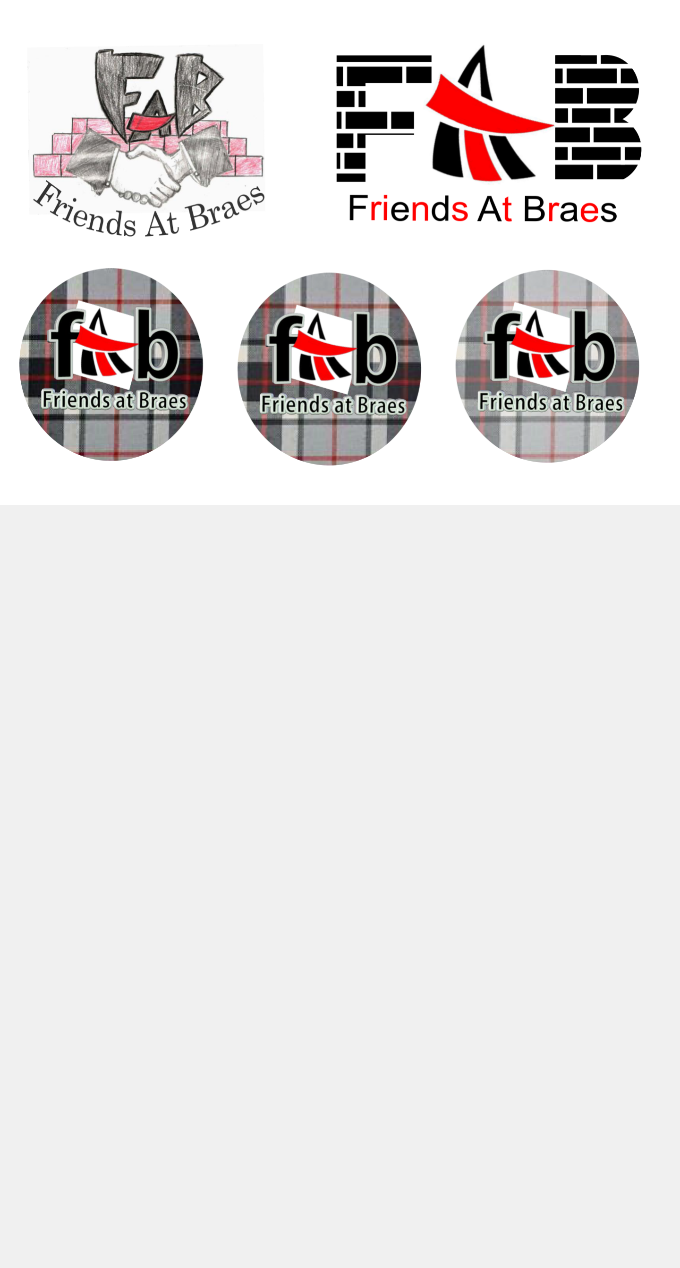 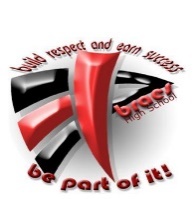 FAB (Friends At Braes) are the Braes Parent’s Association and we support the school at events and fund-raise to enhance our children’s education.  New members and ideas are always welcomed.   Please join our Facebook page which we share with our Parent Council. Search for Braes High Parents and Friends and click to join.Our Office BearersChairperson:  Lynne Robertson, Vice Chairperson:  Tracey RaeSecretary:  Alison Mitchell, Treasurer:  Linda CampbellContact usPlease get in touch with us by leaving a message with reception, messaging us through Facebook or by contacting our Chairperson Lynne directly – tel 07710 493104 or email  lynne.robertson@rocketmail.comUniform Re-cyclingWe operate an eco-friendly uniform re-cycling service and would like to say thank you to everyone who has donated.  We accept all items of uniform such as blazers, ties, jumpers, P.E. t-shirts, trousers, skirts and shirts.  If you would like to donate, please wash and iron your items and hand them in to reception for the attention of FAB.  Uniform can be requested by leaving a note with reception or messaging us through Facebook.  We reply to requests within one week.  All we ask for is a small donation to FAB. easyfundraisingPlease visit easyfundraising and register with us if you shop online.  Every time you shop you raise a donation for us at no extra cost to yourself.  There are over 2700 retailers registered which is too many to list here.  However, there are holiday retailers, mobile phone retailers and lots of our favourites such as Amazon, Argos, Boots, Debenhams, Ebay, John Lewis, Next and Sports Direct.  It really is easy fund-raising for FAB.  As at 10th February 2017 our running total was £842.79!!  Please help us by visiting www.easyfundraising.org.uk/causes/friendsatbraes 